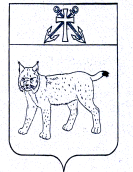 АДМИНИСТРАЦИЯ УСТЬ-КУБИНСКОГОМУНИЦИПАЛЬНОГО ОКРУГАПОСТАНОВЛЕНИЕс. Устьеот  28.12.2023                                                                                                      № 1954                                                                                                                       Об организации дорожного движения на период проведения мероприятийв рамках программы «Новогодняя ярмарка»	В соответствии с пунктом 4 статьи 6 Федерального закона от 15 декабря 1995 года № 169 «О безопасности дорожного движения», в целях обеспечения безопасности дорожного движения на территории села Устье во время проведения мероприятий, посвященных празднованию Нового 2024 года и Рождества Христова, на основании ст. 42 Устава округа администрация округаПОСТАНОВЛЯЕТ:	1.	С 9 час. 00 мин. 28 декабря 2023 года до 22 час. 00 мин. 7 января 2024 года запретить движение, стоянку транспорта на ул. Советская с. Устье от дома № 2 до дома № 6 (за исключением автотранспорта специальных служб).	2.	Начальнику отделения полиции МО МВД России «Сокольский» (Широков Е.А.) обеспечить исполнение данного постановления в части контроля за движением транспорта по указанным адресам.	3.	Контроль за исполнением настоящего постановления возложить на начальника отдела безопасности, мобилизационной работы ГО и ЧС администрации округа Широкова А.А.	4.	Настоящее постановление вступает в силу со дня его официального опубликованияГлава округаИ.В. Быков